Virginia Automatic Merchandising AssociationVAMA ScholarshipApplication – 2021
Financial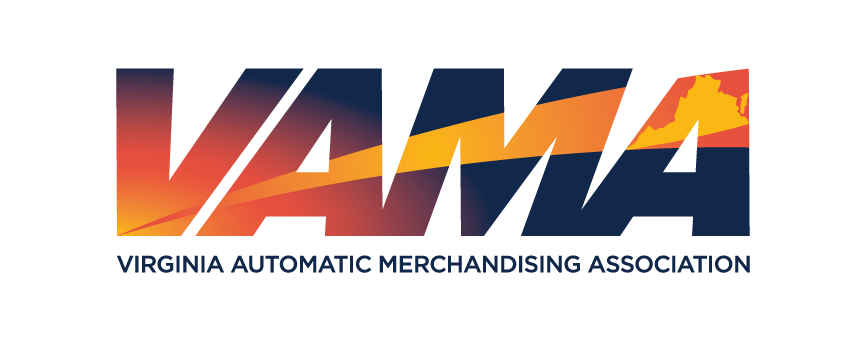 The Virginia Automatic Merchandising Association, the organization representing Virginia’s Convenience Services Industry, has formed a scholarship in effort to contribute to the communities that have made the industry what it is.  A $1,500 scholarship, based on academics and character and financial need is awarded to a deserving student (student must be affiliated with/related to an immediate family member from the vending industry and a CURRENT Member of VAMA) from Virginia each year.  It is with great pleasure that we offer this opportunity to you.  We wish for each of you a rewarding educational experience and a successful career.DEADLINE TO SUBMIT:  September 1, 2021
For additional information email or call the VAMA office 919-387-1221Fax – 919-249-1394 or email info@virginiavend.orgGENERAL INFORMATION
Last: ______________________ First ____________________ Middle: ___________________Address: _____________________________________________________________________City/State/Zip: _________________________________________________________________Email:________________________ Phone: _________________Date of Application:________Date of Birth:	Marital Status: __________________________EMPLOYMENT HISTORY (if applicable)List employers for the past five years beginning with your present or most recent employer:Employer	__Position/Duties	__Salary_________	_Dates	EDUCATIONI presently attend:  High School			  Junior/Community College  4-year College			  Graduate School  Vocational SchoolName of School:	City/State/Zip:	Next fall term I will be attending:  Junior/Community College		  4-year College  Graduate School			  Vocational SchoolI will be a: Freshman        		 Sophomore Junior			 Senior Graduate StudentCollege I plan to attend:	City/State/Zip:	High School Attended:	Date of High School Graduation: ___________GPA:________out of _______possibleNote:  It is important that your most recent academic records accompany this application.ACTIVITIES & EDUCATIONAL PROGRAM & ESSAY
Please attach a one to two-page letter including the following information:Submit an essay outlining what having this scholarship would do for your educational experience, why it should be awarded to you and what are you applying.List your current community activities, academic honors you have received and offices or leadership positions you have held.Describe any valuable experiences you gained from the jobs listed in the employment history section.Indicate the college you plan to attend and your major (if undecided, an idea of the general subject matter you would like to study).Upon the completion of your degree, please describe your goals and aspirations the first five years after you graduate.
Please be sure to include a copy of your current transcript, class rank and SAT scores.  You also may attach letters of recommendation from teachers or other leaders who feel strongly that you are a worthy candidate for this scholarship.

Please fax or scan and email the application packets by September 1, 2021VAMA Scholarship
Judging CriteriaAcademic Record							25 pointsFinancial Need								30 pointsEssay									20 pointsExtracurricular Activities						15 pointsEmployment History – part-time or -time			10 points											100 Points




STUDENT’S INCOME & EXPENSES FOR ONE SCHOOL YEARINCOME							EXPENSES
1.  From Scholarships, fellowships				1.  Tuition:  Private		$ ________	Or tuition waivers		$________			in-state			$ ________2.  From your savings or 						out-of-state		$ ________	Investments			$ ________		2.  Fees, books, supplies	$ ________	3.  Earnings during school year		$ ________		3.  Room & Board at School	$ ________4.  Earnings during summer		$ ________		4.  Rent, food on/off campus	$ ________5.  Earning of Spouse			$ ________		5.  Utilities off campus		$ ________6.  Financial aid from parents		$ ________		6.  Clothing, laundry, cleaning	$ ________7.  Loans (Bank, school, gov’t)		$ ________		7.  Other			$ ________8.  Other				$ ________State whether you are eligible for reimbursement from any other source for any of the expenses to be incurred in participating in this educational program and, if so, the amount eligible for reimbursement.___________________________________________________________________________Required Signatures:If you are claimed by your parents/guardians as a tax deduction, they must complete and sign the section below:Occupation:	Number of dependent children attending college, including applicant:	Parents’/guardians’ income: 		   Under $20,000        $20,000-$30,000      $30,000-$40,000      Over $40,000Number of dependents in home:	Parent/Guardian Signature:	 Date:	I agree to furnish VAMA proof of course completion and grade point average.  In completing this application, I certify that to the best of my knowledge, the information contained in this application is complete and accurate.Signature of Applicant: ______________________________________Date: ___________________We are aware that this applicant is applying for a scholarship and support this effort.
Signature of VAMA member verifying this application:_____	
Company: __________________________________ Date ______________________